Технологическая карта этической беседы для учащихся начальной школы (2-4 классов)Тема: Добрым быть полезноЦель:  профилактика агрессивного поведения.Задачи: профилактика и предупреждение конфликтного поведения; формирование позитивных чувств по отношению к окружающим;обучение способам преодоления собственных отрицательных эмоций, способам саморегуляции.Форма проведения: этическая беседа в рамках изучения программного материала по предметам в начальной школе(литературное чтение, окружающий мир, технология, изобразительное искусство), а также в ходе реализации программ внеурочной деятельности и воспитательной работы.Оборудование: компьютер, проектор, книги с литературными произведениями. Раздаточный методический материал:  бумага, карандаши.Методические указания: Этическая беседа - это форма разъяснения обучающимся принципов и норм нравственного общечеловеческого опыта в виде последовательного обсуждения той или иной темы между учителем и обучающимися. Таким образом, этическая беседа выступает одновременно и формой образования детей и методом нравственного воспитания. 	Подготовка к этической беседе состоит из следующих этапов: определение темы (проблемы); подбор материала (фактических примеров, произведений литературы, игр, дискуссионных вопросов и т.д.); составление плана беседы; подготовка учащихся (по необходимости) - объявление темы беседы, указание литературы, индивидуальные и групповые задания. Время проведения беседы зависит от ее тематики, встраиваемости в структуру урока (занятия, мероприятия), рекомендованное время в 1-2 классе - 5-10 мин., 3-4 класс - до 15 мин.Приложение 1. Фрагмент сказки Братьев Гримм "Заколдованное дерево"	Давненько уж это было — тысячи две лет тому назад. Жил да был на свете богатый человек, и жена у него была красивая и богобоязненная, и любили они друг друга сердечно, а детей у них не было. Очень им хотелось иметь детей; и жена молилась об этом и день, и ночь, а детей все же не было и не было…
	Перед домом их был двор; среди того двора росло ветвистое дерево, и под тем деревом однажды зимою стояла жена и срезала ножом кожуру с яблока. Срезала да и порезала себе ножом пальчик, так что кровь закапала на снег. «Ах! — сказала жена и глубоко вздохнула, и, взглянув на капли крови, проговорила с грустью: — Вот если бы у меня было такое дитятко: как кровь румяное да как снег белое!»
	И как только она это выговорила, у ней вдруг так полегчало на душе, как будто ее желанию суждено было действительно сбыться, и она пошла домой совсем утешенная.
	Прошло с той поры около года. Жена все недомогала и, жалуясь на свое здоровье, не раз говаривала мужу: «Если я умру, похорони меня под тем деревом, что растет у нас среди двора».
	В конце года она родила сына, белого как снег и румяного как кровь, и когда она его увидела, то обрадовалась так, что с радости и умерла. Муж похоронил жену по ее желанию под тем деревом, что росло среди двора, и очень ее оплакивал; немного спустя он стал уже меньше по ней плакать, а там и совсем перестал;, а еще сколько-то времени спустя взял себе в дом другую жену.
	От второй жены родилась дочка, а от первой жены остался хорошенький сынок, румяный как кровь и белый как снег.
	Когда мачеха смотрела на свою дочку, она казалась ей милым дитятком, а как взглянет, бывало, на своего хорошенького пасынка, у ней так и кольнет в сердце — тотчас придет ей в голову, что он ей поперек дороги стал, и кабы не он, все богатство отца досталось бы ее дочери.
	И стала она на своего хорошенького пасынка злиться, и стала его толкать из угла в угол: и тут щипнет, и там щипнет, так что бедное дитя жило в постоянном страхе. И когда он возвращался домой из школы, у него не было ни одной минуты покоя.Приложение 2.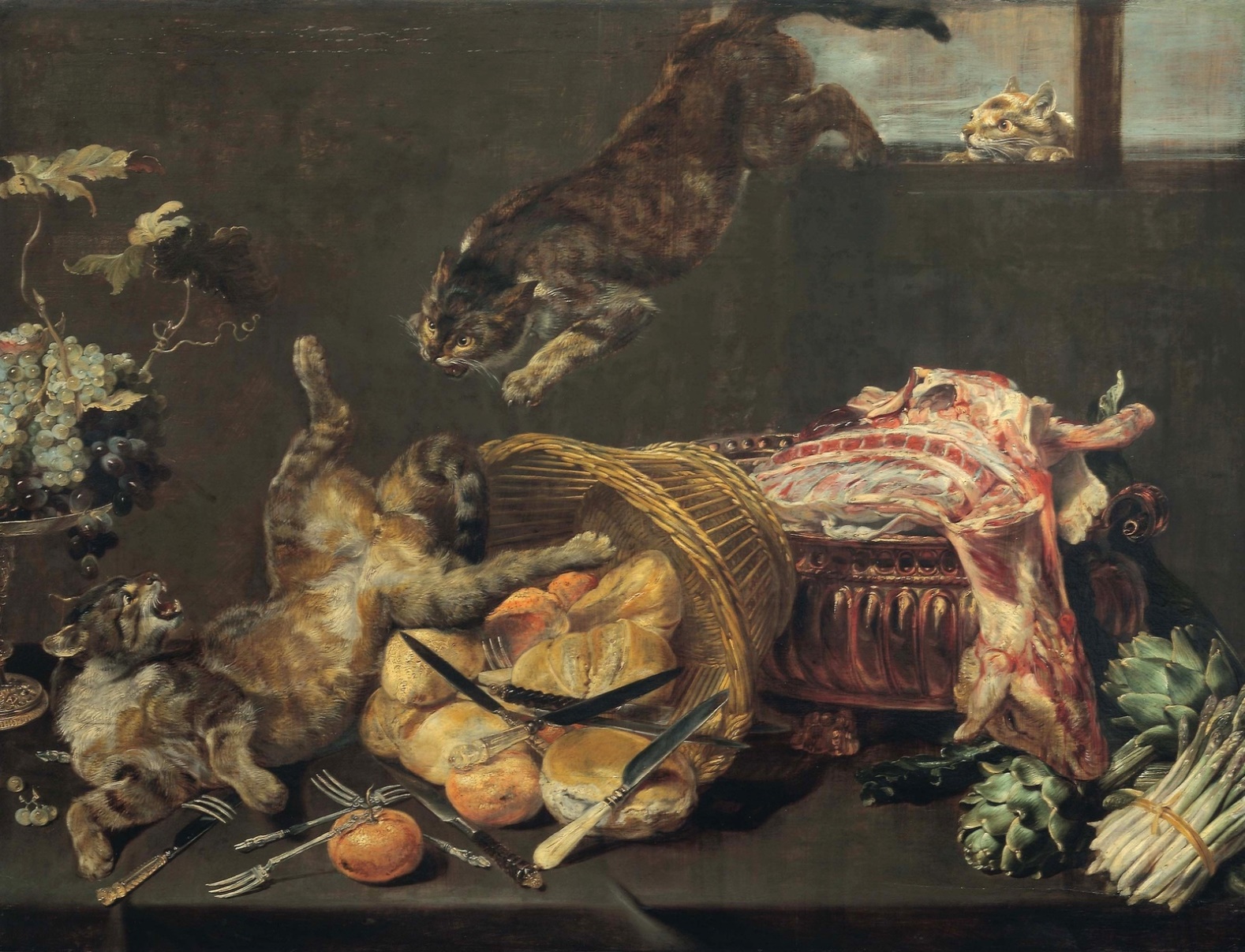 Франсис  Снейдерс   "Драка котов в кладовой"№ЭтапДеятельность учителяДеятельность обучающихся Результат1.Погружение в проблематику беседы (сообщение о фактах поведения людей из жизни или художественных произведений)1. Информационная справка: "Известно, что больше всего долгожителей в горных селениях Кавказа. Там встречаются старцы, которым 100 и более лет. Ученые давно  изучали вопрос: Что влияет на продолжительность жизни горцев? Благоприятный климат? Пища которой питаются местные жители? В конце исследователи пришли к выводу, что главным условием долгожительства является добросердечность, не агрессивность жителей на основе чего из поколение в поколение складывается традиция положительного "микроклимата" во взаимоотношениях между людьми. Такая неконфликтная атмосфера влияет на физическое и психологическое здоровье, а соответственно на продолжительность жизни."  Засушивают информациюАктуализация знаний о положительных качествах человека, обобщение умений давать положительную характеристику другим людям, героям произведений с опорой на собственный нравственный опыт.   1.Погружение в проблематику беседы (сообщение о фактах поведения людей из жизни или художественных произведений) 2. Обсуждение информации на основе вопросов:- Кто такие долгожители?- Как вы поняли, почему люди на Кавказе живут долго?- Что значит слово "добросердечные", "неагрессивные"?- Как вы думаете, какими человеческими качествами обладают такие люди? Отвечают на вопросы учителя.Актуализация знаний о положительных качествах человека, обобщение умений давать положительную характеристику другим людям, героям произведений с опорой на собственный нравственный опыт.   1.Погружение в проблематику беседы (сообщение о фактах поведения людей из жизни или художественных произведений)3. Проводит игру "Расскажи о хорошем"Дети по очереди берут карточку с именем одноклассника или героя сказки, художественного произведения и рассказывают о его хороших качествах.Актуализация знаний о положительных качествах человека, обобщение умений давать положительную характеристику другим людям, героям произведений с опорой на собственный нравственный опыт.   2. Совместный анализ приведенных примеров из художественной литературы, искусства 1. Чтения отрывка из сказки "Заколдованное дерево"(Братья Гримм) Ответы на вопросы:- Как начинается сказка?- Какое отношение было мачехи к пасынку? как вы его оцениваете?- Почему так относилась мачеха к мальчику?- Как вы думаете, какие чувства мог испытывать мальчик?- Какое окончание сказки вы бы предложили? - Чтобы посоветовали делать мальчику?- Встречали вы ситуации в жизни, где проявлялась агрессия?Проблема становится личностнозначимой,требующейответа напоставленныевопросы, разрешения конкретных жизненных ситуаций. Диагностика со стороны педагога агрессивного отношения к детям, их  знания об актах агрессии.2. Совместный анализ приведенных примеров из художественной литературы, искусства2. Рассмотрение картины Франсиса  Снейдерса (выдающийся фламандский художник-анималист живший в 1579 -1657 г.г. ) "Драка котов в кладовой"     Беседа с учителем:-Рассмотрите картину? Что видите в основе композиции?- Какие эмоции выражают дерущиеся? На что это указывает?- Как вы думаете, что произошло в кладовой? Почему произошла драка?- Какие чувства вызывает картина?- Такое поведение свойственно животным? Почему?- Такое поведение не свойственно людям? Почему?Сопоставление агрессивного поведения животных и человека.3. Формирование нравственного поведения, навыков саморегуляции 1. Беседа на проблемные вопросыОтветы на вопросы беседы:- Почему происходят конфликты?- Испытывали вы такие чувства как раздражение, злость, огорчение?- Как вести себя при проявлении раздражения?    Овладение  способами преодоления собственных отрицательных эмоций, способами саморегуляции3. Формирование нравственного поведения, навыков саморегуляции 2. Составление памятки "Учусь держать себя в руках" Составляют памятку:1. Не спеши "выплеснуть" свои чувства на окружающих".2. Собери свою волю и сдержись.3. Сделай несколько глубоких вдохов и выдохов.4. Выпей воды. 5. Поговори с кем-нибудь на другую тему.6. Обратись к психологу.     Овладение  способами преодоления собственных отрицательных эмоций, способами саморегуляции Формирование нравственного поведения, навыков саморегуляции3. Проводит игру "Связующая нить"Дети по кругу передают клубок ниток так, чтобы взяв в руки нить ребенок высказывал, что он сейчас чувствует и что хочет пожелать другим.    Овладение  способами преодоления собственных отрицательных эмоций, способами саморегуляции6.Рефлексия 1. Проводит тест "Твое мнение" Дети выполняют задания:1. Вспомните о том, как вы сделали другому человеку что-то хорошее. Нарисуйте смайлик этого чувства.2. Вспомните о том, как вы обидели кого - то. Нарисуйте смайлик этого чувства.Вывод: Вот видите, о хорошем поступке вспоминать приятно, а значит делать добрые дела лучше.  Делают вывод о необходимости позитивного поведения с окружающими